Příloha č. 3 - Specifikace předmětu nabídky*) Položky označené hvězdičkou jsou vzdělávací programy, které musí být realizovány s využitím „skupinové metody“ a musí být plněny prostřednictvím osob, jimiž dodavatel prokazuje kvalifikaci nebo je uvádí jako odborné garanty pro realizaci zakázky dle čl. 3.3 zadávací dokumentace.**) Časová dotace je míněna vždy jako vyučovací hodiny. Jedna vyučovací hodina je v délce 45 minut.Jednotlivé vzdělávací aktivity (VA) budou realizovány pro skupiny v počtu do 6 až 15 osob, jak je uvedeno v tabulce výše. Uvedená hodinová dotace znamená jednotlivou VA pro jednu skupinu. Počet MJ uvádí počet VA na dané téma, tzn., že se jedná o VA s jinou obsahovou náplní. Nejedná se v tomto případě o pouhé opakování VA pro jinou skupinu. Cena je stanovena pro jednotlivou VA v rámci jednoho dne a počet jednotek udává celkový počet školících dnů v dané položce.Všechny zde uvedené vzdělávací a výcvikové programy (aktivity) musí být obsahovou náplní zaměřeny tak, aby odpovídaly účelu realizace projektu citovaného v ZD. Požadavky na splnění kvalifikace a obsahová náplň aktivit vyplývá z požadavku na dosažení shody realizovaných aktivit s naplňováním vizí, opatření, principů a metod popsaných v odborné literatuře.Pro účely realizace projektu je míněno vždy, že strategie AM vychází z principů zavádění strategie age managementu dle v čl. 1.4 odst. 1.4.2 ZD. Odborné zaměření předmětu plnění:Náplň realizace projektu, předmětu plnění zakázky a tedy i jednotlivých poradenských činností dle ZD čl. 1.4 a uvedených v této příloze musí obsahově odpovídat vizím (pilířům) a principů age managementu a být v souladu nástroji a opatřeními age managementu, jak jsou popsány v odborné literatuře a v dokumentech citovaných v čl. 1.4.2 zadávací dokumentace.  Z těchto odborných zdrojů vychází požadavky na obsahovou náplň jednotlivých aktivit a jsou v souladu s opatřeními citovanými v odborné literatuře age managementu.Specifikace předmětu zakázky:Program A) vzdělávání, výcvik, audityPředmět plnění uvedený pod položkou č. 1 až 5 musí být realizován přímo dodavatelem prostřednictvím osob, jimiž prokazuje kvalifikaci ve smyslu čl. 3. odst. 3.3.2 ZD. Programy musí využívat „skupinovou metodu“, jejíž součástí jsou i metody sociálního učení. S ohledem na tuto skutečnost musí být VA vedeny vždy dvěma lektory.Minimálně jeden z lektorů musí být současně odborným garantem pro realizaci této části zakázky. Dodavatel doplní identifikační údaje o odborném garantovi do vzoru uvedeném v ZD s čl. 3.3.2 písm. b) ZD. Případná změna lektorů musí být v souladu se zněním Příloha č. 5 Rámcová smlouva, čl. VI. odst. 2.Položka č. 1 a č. 2 Kurz AM pro manažery a zaměstnance. (Časová dotace 8 hodin, pro 2 rozdílné skupiny manažerů nebo 5 rozdílných skupin zaměstnanců). Obsahovou náplní kurzu je vysvětlení podstaty a hlavních cílů age managementu (dále jen také „AM“) jako součásti dlouhodobé firemní strategie, zahrnující všechny hlavní vize AM a možnosti jejich realizace a naplňování, s přihlédnutím ke specifickým podmínkám jednotlivých firem. Vysvětlení konceptu pracovní schopnosti, jako důležitého měřitelného parametru sledování efektivity politiky AM v organizaci, nácvik v modulování faktorů ovlivňujících pracovní schopnost na modelových situacích a seznámení s metodikou měření indexu pracovní schopnosti, souvislostmi na organizaci a prostředí na pracovišti. Kurz musí obsahovat praktické příklady a případové situace, aby účastníci pochopili smysl a osvojili si hlavní zásady a postupy při zavádění strategie řízení AM ve firmě, kde jsou zaměstnáni. Součástí programu musí být využívány metody skupinové práce a sociálního učení (skupinová metoda). Program musí být zaměřený na rozšíření znalostí konceptu age managementu a v rámci problematiky obsažené zejména ve vizích č. 1,3, 5 a 6.Položka č. 3 – Kurz Strategie přípravy na odchod do důchodu. (Časová dotace 16 hodin, tj. 4x4 hod., pro jednu skupinu účastníků)Kurz navazuje na předchozí kurzy a je zaměřen na: (i) u mladších zaměstnanců – uvědomění si aspektů stárnutí (pozitivní i negativní), změny sociálního statutu a ekonomických souvislostí, důležitost dlouhodobého plánování a přípravy na stáří; (ii) u starších zaměstnanců - přípravu starších zaměstnanců (50+) na získání podrobnějších znalostí na zásadní životní změnu, kterou je ukončení aktivního věku a odchod do důchodu, ekonomické a zdravotní aspekty a možností se na tyto změny připravit. Cílem kurzu je, aby si zaměstnanci uvědomili různé aspekty této změny zahrnující nejen ukončení práce, ale související aspekty psycho-sociální a ekonomické a byli motivování přemýšlet a plánovat a to i o možnostech o prodloužení pracovního života některou z forem práce odpovídající jejich aktuálnímu stavu a možnostem.  Základní náplň kurzu musí obsahovat čtyři moduly (každý v rozsahu 4 vyuč. hod.):aspekty stárnutí na úrovni fyziologické, psychické, zdravotní a ekonomické;praktický výcvik zahrnující právní, administrativní, organizační úkony a předpokládané změny v materiálním zajištění po ukončení 
aktivního pracovního života a odchodu do důchodu; adaptace na změny rolí člověka v sociálním prostředí po odchodu do důchodu; role celoživotního vzdělávání při prodlužování aktivního života i v důchodovém věku.Program doplňuje a rozšiřuje znalosti o problematice stárnutí, důležitosti celoživotního vzdělávání. V rámci cvičení umožňuje účastníkům zpracovat individuální rozvahu vedoucí k poznání reálné situace a změn, které lze očekávat v osobním životě z hlediska sociálního a finančního. V rámci programu jsou předkládány a diskutovány alternativy a možnosti, jak se na tyto změny připravit. Součástí programu musí být využívány metody skupinové práce a sociálního učení a reálný individuální výstup finanční rozvahy každého z účastníků. Program je zaměřen na rozšíření znalostí v rámci problematiky obsažené zejména ve vizi č. 2, 3, 5, 6 a 8.Položka č. 4 – Kurz Průmysl 4.0 pro manažery (Časová dotace 6 hodin, pro jednu skupinu účastníků)Obsahová stránka kurzu musí zahrnovat důležité aspekty aplikované strategie AM s výhledem na změny v oblasti organizace práce, kompetencí zaměstnanců, lidských vztahů v pracovních kolektivech, způsobů a forem komunikace, v technologiích a technických inovacích, v organizaci práce a v roli celoživotního vzdělávání za účelem zachování vysoké míry pracovní schopnosti zaměstnanců v rámci jejich životního běhu na pracovišti.Náplň je zaměřena především na problematiku Vize č. 1, 6, 7 a 8. Nejedná se o vzdělávání zaměřené na technickou a technologickou problematiku související se změnami v důsledku Průmyslu 4.0, ale o předpokládané důsledky a změny na pracovištích, změny v organizaci práce a změny v karierních plánech z hlediska měnících se požadavků na práci a kvalifikaci.  Program navazuje na programy č. 1, 2, 3 a 5. Doplňuje a rozšiřuje znalosti a dovednosti vyrovnávat se se změnami na pracovištích, v pracovním prostředí, ve způsobech organizace práce a v nárocích na kvalifikaci a kompetence.  Součástí programu jsou také informace o pokročilých inovacích a technologiích ovlivňujících nejen problematiku daného oboru, ale i běžný život zaměstnanců. Cílem je motivovat zaměstnance k celoživotnímu učení a učit se předvídat specifika změn a v důsledku toho upravovat plány vlastní kariéry v průběhu stárnutí a postupného přesouvání do vyšších věkových skupin v práci. V rámci programu jsou předkládány a diskutovány alternativy a možnosti, jak se na tyto změny připravit z hlediska aktuální situace firmy. Součástí programu musí být využívány skupinové metody, tj. skupinové práce a sociálního učení v rámci případových situací v rámci probíraných témat.Položka č. 5 - Kurz Profesní seniority pro manažery / „skupinová metoda“  (Časová dotace 16 hodin, tj. 2x 8 hod., pro jednu skupinu účastníků).Kurz musí být sestaven tak, aby obsahoval: (i) výuku a nácvik základních dovedností nezbytných pro řízení a ovlivňování osobní kariéry zaměstnanců, 
(ii) nácvik zvládání změn (v zaměstnání i osobním životě) a (iii) nácvik schopností předvídat a vyrovnávat se s neúspěchy. Náplň kurzu musí být v souladu s vědecky vypracovanými metodami a postupy vycházejícími z teoretických základů vedeckých prací:Teorie plánovaného chování [Teory of planned behavior, Ajzen – University of Massachusetts, Amherst, USA][https://scholar.google.cz/citations?user=FS6qgIwAAAAJ&hl=cs&oi=sra]Nácvik stresujících situací [Stress inoculation management, Meichenbaum – University of Waterloo, Waterloo, Ontario, Canada] [https://journals.sagepub.com/doi/abs/10.1177/0011000088161005]Sociální učení [Social learning, Bandura – Stanford Univerzity, California, USA][http://www.asecib.ase.ro/mps/Bandura_SocialLearningTheory.pdf]Z uvedených teoretických základů byl sestaven Finským institutem pracovního zdraví ucelený výcvikový program. Podmínkou je dodržení stanovené struktury programu, náplně a používaných metod skupinové práce a sociálního učení. Vedení programu mohou vykonávat lektoři s platným certifikátem. Účinnost programu byla v letech 2006 až 2008 prokázána vědeckou studií na pilotní skupině 718 účastníků ze 17 organizací  
[ https://psycnet.apa.org/doiLanding?doi=10.1037%2Fa0025584 ].Tento kurz je jedním ze základních „nástrojů“ age managementu, zejména ve fázi zavádění strategie age managementu do řízení firem a organizací a v přípravě zaměstnanců na změny vyplývající jak z vlastního zavádění strategie age managementu do organizace zadavatele, tak z širšího kontextu na změny vyplývající z dlouhodobého demografického vývoje i ze změn vyplývajících z Průmyslu 4.0. Jedná se o program, jehož modifikovaná verze je od roku 2018 využívána Úřadem práce ČR jako součást modulu poradenské činnosti pro cílovou skupinu 50+ (https://nen.nipez.cz/VestnikNEN/ZD-249558179). Program byl zaveden jako opatření age managementu v rámci plnění dokumentu Národní akční plán podporující pozitivní stárnutí pro období 2013 – 2017, Strategický cíl D2, specifický cíl 4., opatření c).Základní charakteristika „skupinové metody“ Profesní seniorityKurz musí být sestaven tak, aby obsahoval témata v rozsahu:Identifikace silných stránek a dovedností potřebných k práci; volný čas jako prostředek k nalezení rovnováhy mezi prací a osobním životem; plány a očekávání v oblasti kariéry; dovednosti prospěšné k osobnímu rozvoji a způsoby dosažení; celoživotní vzdělávání a učení; možné změny v zaměstnání a způsoby jejich zvládání; příležitosti vyplývající ze změn; pracovní role v organizacích; příčiny konfliktů a jak jim předcházet; sociální kontrola a získávání podpory a informací, které jsou nezbytné pro řízení kariéry; role sociálních sítí a pracovní výkon; účinná sebe organizace v pracovních úkolech; stres a syndrom vyhoření;  psychická rovnováha; plánování vlastního času; flexibilní rozvržení práce; vlastní pracovní cíle a cíle pro osobní rozvoj, osobní plán vlastního rozvoje.Kurz musí splňovat stanovené cíle skupinové metody:rozvíjet dovednosti pro řízení kariéry;rozvíjet schopnost zvládat změny;podporovat účastníky při plánování jejich pracovní kariéry a profesních cílů;podporovat duševní pohodu účastníků a pokračování jejich kariéry;předcházet syndromu vyhoření a depresi;zaměřovat se na prevenci předčasného odchodu do důchodu;posilovat kladný postoj k celoživotnímu vzdělávání a učení.Nutná provázanost s konceptem pracovní schopnosti: zlepšení chování zaměstnanců na pracovišti a vztahů mezi lidmi, snížení pracovního stresu, nácviku zvládání konfliktů, posilování schopností zaměstnanců a jejich rozvíjení, osvojení nástrojů pro usměrňování a řízení vlastní kariéry a osobního růstu, naučení se plánovat a sestavovat seberealizační záměry pro osobní a profesní rozvoj.Podmínky realizace: Program mohou na základě licenční smlouvy dodávat jen dodavatelé s autorizací k vedení „skupinové metody“ konceptu Profesní seniority a současně kurzy mohou vést jen lektoři s platným certifikátem k vedení kurzů v konceptu „profesní seniority“. Kurz musí být realizován dvěma lektory, přičemž minimálně jeden z lektorů musí být kvalifikovaným zaměstnancem dle čl. 3.3.2 písm. a) a b) zadávací dokumentace, který vlastní platný certifikát k vykonávání lektorské činnosti ke „skupinové metodě“ a je současně určen dodavatelem jako odborný grant pro oblast vzdělávání. Oba lektoři musí splňovat kvalifikaci uvedenou v čl. 3.3.2 ZD, odst. a).Alternativní „skupinová metoda“ ke konceptu Profesní seniorityDodavatel je oprávněn využití jako „skupinové metody“  i ekvivalentní alternativu ke „skupinové metodě“ konceptu Profesní seniority. Dodavatel je však povinen prokázat, že metoda je srovnatelná s programem Profesní seniority a to co do odborného rozsahu, využití výše citovaných teoretických základů, zaměřením na cíle a faktory ovlivňující pracovní schopnost, jak ji popisuje odborná literatura v konceptu age managementu. Dodavatel je dále povinen doložit doklady o ověření takové metody vědeckými postupy a metodami, tj. validaci impaktu metody v obdobném rozsahu, jako je tomu u Profesní seniority. Podmínky a požadavky na doložení kvalifikace jsou uvedeny v Příloze č. 8 zadávací dokumentace -  Podmínky pro splnění kvalifikace k alternativní skupinové metodě dále též nazývané jako „skupinový výcvik“.Povinností dodavatele je v nabídce uvést pro plnění u položek č. 1 až 5:údaje o kvalifikované osobě pro skupinovou metodu do formuláře, který je Přílohou č. 4 zadávací dokumentace – „Kvalifikovaná osoba a odborný garant pro plnění zakázky – část plnění 1 - Program;podrobnější popis struktury programu skupinové metody v konceptu Profesní seniority do přílohy č. 4 - Nabídka zabezpečení poradenství, v části: Popis předmětu činnosti:  Oblast č. 1: Skupinové poradenství“. Popis je možné doplnit k příloze č. 4 také jako její přílohu.Položka č. 6 – Závěrečný audit.Cílem závěrečného auditu je posoudit impakty z realizace projektu, tj. srovnání se vstupním auditem, který byl zpracován před podáním žádosti o dotaci a mapoval činnosti a procesy související s AM a jejich rozsah a míra ve vtahu k naplňování hlavních vizí age managementu. Podmínkou pro zpracování auditu je, že musí být zpracován stejnou metodikou, jako vstupní audit, aby bylo možné porovnat a posoudit dosažené změny z hlediska implementace strategie AM.Součástí auditu musí být porovnání závěrečného auditu se vstupním auditem. Porovnání musí být doplněno o slovní komentář a vysvětlení změn a dosažených výsledků ke stanoveným cílům projektu. Pro tyto účely poskytne Zadavatel Dodavateli po podpisu smlouvy nezbytné podklady ze zpracovaného vstupního auditu.Závěrečný audit musí být realizován kvalifikovanou osobou, která vlastní osvědčení „Auditor age managementu“ a doloží doklady k prokázání kvalifikace ve smyslu dle ZD, čl. 3.3.2 písm. c).  Program – B) „zdraví a spokojenost“.V rámci realizace projektu tvoří aktivity zahrnující průzkumy a vzdělávání zaměřené na zavádění age managementu funkční celek a zaměřují se zejména na faktory popsané v odborné literatuře age managementu jako klíčové oblasti ovlivňující pracovní schopnost. Jednotlivé programy musí být vzájemně provázaný tak, aby na sebe jednotlivá témata navazovala a vzájemně se doplňovala. Pro dodavatele u dílčích plnění č. 7 až 12 je nezbytné, aby znal obsah a zaměření programů č. 1 – 5 a zajistil provázanost vzdělávání v oblasti zdraví na předchozí programy.Pro dílčí plnění č. 7 až 12 není striktně vyžadováno využití skupinové metody, nicméně Zadavatel konstatuje, tuto metodu preferuje i v této části aktivit. Pro tato dílčí plnění je požadována kvalifikace odborných pracovníků v minimálním rozsahu doložením kopie dokladu o ukončeném VŠ vzdělávání a životopis prokazující minimálně tříletou praxi ve vzdělávání dospělých – vztaženo k datu uveřejnění této zakázky. Dodavatel neprokazuje tuto kvalifikaci v rámci nabídky, ale musí doložit kvalifikaci před zahájením poradenské činnosti ve smyslu Rámcové smlouvy čl. VI, odst. 2, která je Přílohou č. 5 ZD.Dodavatel realizuje zakázku buďto svým zaměstnancem, nebo je oprávněný zakázku realizovat s využitím poddodavatele, který splňuje požadavky na kvalifikaci uvedené v této ZD čl. 3.3.2, písm. a) oddíl (I.) a (III.). Pro dílčí plnění č. 7 až 12 si dodavatel může zajistit lektorskou činnost, ale nemůže celou realizaci dílčího plnění zakázky předat poddodavateli. Za průběh a zpracování realizace dílčí aktivity zodpovídá vůči Zadavateli přímo Dodavatel. Údaje o poddodavateli, je-li mu v době podání nabídky znám, uvede dodavatel do samostatné přílohy k nabídce, ve které uvede informace o tom, pro které dílčí plnění hodlá využít poddodavatele a v jakém rozsahu a uvede identifikační údaje o poddodavateli – firma, IČO, adresa, celá jména a kontakty na příslušené osoby. Není-li poddodavatel znám v době podání nabídky, předá Dodavatel Zadavateli toto prohlášení následně před zahájením realizace příslušné poradenské činnosti minimálně s předstihem 10 pracovních dnů.Dodavatel je oprávněn plnit zakázku s využitím subdodavatele a to za předpokladu splnění podmínek uvedených v ZD čl. 4.1, a podmínek splnění kvalifikace specifikované v čl. 3.3.3 písm. a) ZD.Položka č.7 - Kurz ZDRAVÍ 1 (Časová dotace 8 hodin, pro 10 skupin rozdílných účastníků)Náplň programu zahrnuje následující témata:zdravé a bezpečné pracoviště (fyzická zátěž, duševní zátěž, podmínky na pracovišti);techniky kompenzace pracovní zátěže;prevence zdravotních rizik;specifika bezpečnosti na pracovištích zaměstnavatele.vliv organizace a uspořádání pracoviště na faktory ovlivňující pracovní schopnost.Položka č. 8 - Kurz ZDRAVÍ 2 (Časová dotace 8 hodin, pro 5 skupin rozdílných účastníků)Náplň programu zahrnuje následující témata:změny zdraví v průběhu stárnutí;aspekty stárnutí, rizikové faktory a prevence;zdravý životní styl (zdravá výživa, pohybové aktivity, odvykání kouření atd.);paměťové techniky, kognitivní trénink v praxi.Položka č. 9 - Kurz ZDRAVÍ 3 (Časová dotace 8 hodin, pro 5 skupin rozdílných účastníků)Náplň programu zahrnuje následující témata:prevence bolestí zad a krční páteře - program "Zdravá záda", včetně ukázek a nácviku praktických cvičení (uvolňovací, protahovací, posilovací, "na míru" jednotlivým zátěžovým pracovištím);fyzioterapie na pracovišti - diagnostika fyzioterapeutem, ukázky skupinových programů, nácvik kompenzačních cvičení.Položka č. 10 - Kurz ZDRAVÍ 4 (Časová dotace 8 hodin, pro skupinu 50 účastníků)Organizace společenské skupinové akce „Den zdraví“ na míru pracovníkům v zemědělství:přednášky z oblasti zdravého životního stylu, příčiny a prevence „moderních nemocí“, zdraví a pohybové aktivity, cvičení;ověření ukazatelů zdravotního stavu zaměstnanců -  měření krevního tlaku, glykémie, obsahu tělesného tuku a BMI, výživový poradce – způsoby stravování, vliv životního stylu a prostředí na zdraví (strava, pohyb, spánek);zdravotní rizika - dentální prevence, problematika rakoviny prsu a samovyšetření, alkohol, kouření, workshop první pomoci.Položka č. 11 - Průzkum spokojenosti zaměstnanců.  (Šetření minimálně u 100 zaměstnanců v různých profesích a pracovištích.)Realizace osobních pohovorů se zaměstnanci spojené s dotazníkovým šetřením za účelem zjištění názoru zaměstnanců na různé oblasti související s realizací aktivit v rámci jednotlivých vizí age managementu. Závěr šetření musí obsahovat vysvětlující komentář ke zjištěným výsledkům šetření a názorovou charakteristiku podle věkových skupin, pohlaví, vzdělání a pracoviště. Součástí průzkumu je i míra spokojenosti v rámci oblastí souvisejících s faktory pracovní schopnosti zaměstnanců a případné připomínky nebo náměty ze strany zaměstnanců.Položka č. 12 - Ergonomický audit.Ergonomický audit má za cíl posoudit aktuální stav statických pracovišť (pracoviště, kde opakovaně nebo pravidelně a dlouhodobě probíhají pracovní činnosti s potenciálem jednostranné zátěže zaměstnanců s rizikem zdravotního poškození), případně i dalších pracovišť, popsat možná rizika a navrhnout opatření ke snížení rizikovost jednostranné zátěže nebo snížení fyzické zátěže při vykonávání práce. Výstupem auditu je seznam hodnocených pracovišť z hlediska faktorů ovlivňujících negativně pracovní schopnost, posouzení stavu pracovišť a doporučení pro opatření za účelem snížení rizika ohrožení zdraví nebo fyzické zátěže zaměstnanců a rizika snižování indexu pracovní schopnosti. ---------------------------------------------Dodavatel zodpovídá za to, že při realizaci předmětu plnění nebudou dodavatelem porušena práva třetích osob vyplývající z duševního vlastnictví ani oprávnění tvořící součást licence k užití těchto práv.Dodavatel prohlašuje, že obsah a podmínky plnění části zakázky, na níž podává tuto nabídku, splňuje podmínky uvedené v tomto dokumentu a v zadávacích podmínkách včetně výzvy k podání nabídky.Pracoviště Zadavatele - jsou rozmístěna v lokalitách vyznačených na mapce regionu:Mapa regionu: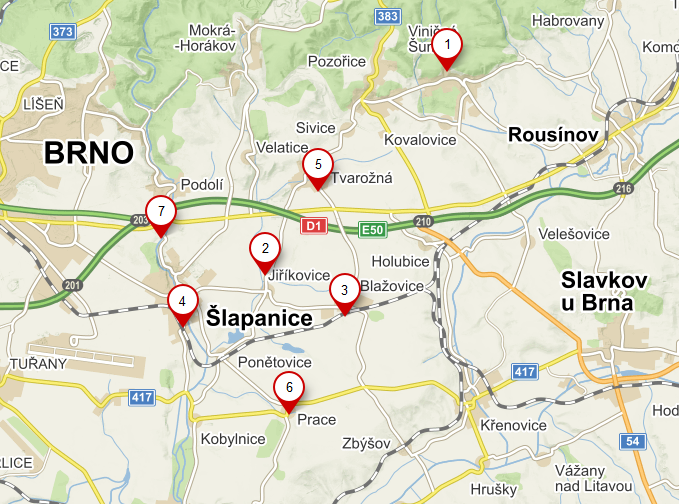 Část plnění zakázky č. 2: „Měření indexu pracovní schopnosti“Položka č. 13 – Měření indexu pracovní schopnosti s vyhodnocenímIndex pracovní schopnosti je v mezinárodním měřítku uznávaná metoda měření pracovní schopnosti zaměstnanců firem a organizací. Metoda definuje faktory ovlivňující pracovní schopnost zaměstnanců z širšího hlediska a na základě vědecky verifikované metody zjišťuje a vyhodnocuje indexy ukazatelů těchto faktorů takovým způsobem, který umožňuje měřit hodnotu pracovní schopnosti zaměstnanců a její vývoj v čase. Metoda umožňuje ze získaných poznatků predikovat vývoj indexu pracovní schopnosti a navrhovat pro pracoviště doporučené sady opatření k tomu, aby se zamezilo poklesu indexu pracovní schopnosti. Na tomto konceptu byla následně vybudována strategie age managementu a byly definovány její hlavní vize, doporučené nástroje a opatření. Definice: (https://healthy-workplaces.eu/ )„Index pracovních schopností (WAI) je nástroj používaný v oblasti péče o pracovní zdraví, zkoumající pracovní schopnost zaměstnanců současně s vývojem jejich zdraví a stavem podmínek na pracovištích. Účelem WAI je pomoci definovat nezbytné kroky k udržení a podpoře pracovní schopnosti. Bodový systém v rámci šetření rozděluje pracovní schopnost podle kategorií. Současně pro každou kategorii uvádí možná opatření. Na základě zjištění, tak mohou být přijata vhodná opatření směřující k poklesu pracovní schopnosti.Index pracovních schopností (WAI) je validovaný nástroj, který hodnotí individuální pracovní schopnost zaměstnance. Měření vychází z praktického výzkumu v oblasti pracovního zdraví.“Dodavatel je povinen realizovat měření indexu pracovních schopností s využitím validovaného nástroje a musí prokázat oprávnění a kvalifikaci k používání metody.K měření indexu pracovní schopnosti využije dodavatel metodu „Work Ability Index“ (zkráceně také WAI) uvedenou v dokumentu schváleném Vládou ČR na základě usnesení č. 218 ze dne 30. 3. 2015. Tímto dokumentem je Národní akční plán podporující pozitivní stárnutí pro období let 2013 až 2017.Alternativní metoda měření k WAI:Zadavatel připouští i použití jiné metody měření vývoje a změny v pracovní schopnosti. Metoda však musí splňovat minimálně kritéria uvedená v Příloze č. 9 ZD. Dodavatel je povinen v případě využití jiné metody než WAI prokázat její validitu a srovnatelnost využití s metodou WAI. Dodavatel je povinen doložit dokumenty, prokazující rovnocennost využití takové metody ve srovnání s metodou WAI, zejména z hlediska využitelnosti výsledků v rámci opatření konceptu age managementu, jak je popsána v odborné literatuře: Kol. Age Management pro práci s cílovou skupinou 50+. Metodická příručka. Praha: AIVD ČR, 2012 ISBN 978-80-904531-5-9, str. 28. http://www.aivd.cz/soubor-doc737/Kol. Age Management. Komparativní analýza podmínek a přístupů využívaných v České republice a ve Finsku. Praha: AIVD ČR, 2011 ISBN 978-80-904531-2-8, str. 56 a násl. http://www.aivd.cz/soubor-doc736/ Dodavatel uvede základní popis činností průběhu měření  (podle použité metody) do přílohy č. 4 - Nabídka zabezpečení poradenství, v části: Popis předmětu činnosti:  Oblast č. 2: „Měření“. Příloha č. 4 je součástí zadávací dokumentace a je nezbytnou součástí nabídky. Pro alternativní metodu měření, tedy metodu jinou než je metoda WAI, doplní dodatel do nabídky dokumenty požadované v Příloze ZD č. 9.Položka č. 14 – Validace dat měření pracovní schopnosti lékařemZ údajů získaných v rámci sběru dat k měření indexu pracovní schopnosti bude provedena následná validace údajů lékařem. Tato validace musí být zpracována ve zdravotnickém zařízení kvalifikovaným lékařem a vychází z údajů vedených ve zdravotní dokumentaci zaměstnanců.  Veškerá data a výstupy musí být anonymní a publikovat je možné jen statistické souhrnné údaje, případně anonymní jednotlivé údaje v rámci hromadných datových souborů.Lékařem je zde míněn odborník, absolvent magisterského studijního programu, obor všeobecné lékařství lékařské fakulty, má titul MUDr. a je oprávněný tento titul používat ve své praxe. Dodavatel v nabídce uvede celé jméno a adresu lékaře, který se bude podílet na měření. Údaje uvede formou čestného prohlášení, kterým doloží, že má zajištěnu spolupráci zajišťující účast lékaře na měření a validaci dat. Tyto údaje uvede dodavatel do Přílohy ZD č. 12.Dodavatel je povinen zajistit provedení instruktáže a poučení lékaře ke způsobu ověřování dat a zpracování výsledků v rámci použité metody. Závěrečné hodnocení měření provede dodavatel na základě validovaných dat lékařem. Hodnocení bude obsahovat i doporučení k realizaci opatření na pracovištích Zadavatele.---------------------------------------------Dodavatel zodpovídá za to, že při realizaci předmětu plnění nebudou dodavatelem porušena práva třetích osob vyplývající z duševního vlastnictví ani oprávnění tvořící součást licence k užití těchto práv.Dodavatel prohlašuje, že obsah a podmínky plnění části zakázky, na níž podává tuto nabídku, splňuje podmínky uvedené v tomto dokumentu a v zadávacích podmínkách včetně výzvy k podání nabídky.Blažovice, květen 2019.Pol. č.Název poradenské činnostiČas. Dotace **)Počet  účastníkůPočet MJMěrná jednotkaCena za MJCena za položku celkem bez DPH 
Cena za položku celkem
s DPHČást plnění č. 1 Integrovaný program nástroje age managementuČást plnění č. 1 Integrovaný program nástroje age managementuČást plnění č. 1 Integrovaný program nástroje age managementuČást plnění č. 1 Integrovaný program nástroje age managementuČást plnění č. 1 Integrovaný program nástroje age managementuČást plnění č. 1 Integrovaný program nástroje age managementuČást plnění č. 1 Integrovaný program nástroje age managementuČást plnění č. 1 Integrovaný program nástroje age managementuČást plnění č. 1 Integrovaný program nástroje age managementuProgramy  - A) vzdělávání, výcvik, audity*)1Kurz AM pro manažery (KA2)8102Kurz*)2Kurz AM pro zaměstnance (KA2)8125Kurz*)3Kurz Strategie přípravy na odchod do důchodu (KA2)4154Kurz*)4Kurz Průmysl 4.0 pro manažery (KA4)6151Kurz*)5Program Profesní seniority pro manažery (KA4)16121Kurz6Závěrečný kontrolní audit (KA1)1ksProgramy – B) zdraví a spokojenost7Kurz ZDRAVÍ 1, (KA6)81015Kurz8Kurz ZDRAVÍ 2, (KA6)8125Kurz9Kurz ZDRAVÍ 3, (KA6)8125Kurz10Kurz ZDRAVÍ 4, (KA6)8501Kurz11Průzkum spokojenosti zaměstnanců (KA1)1001ks12Ergonomický audit (fyzická a duševní práce), (KA7)2ksČást plnění č. 1 CELKEM nabídková cena Část plnění č. 2 Měření indexu pracovní schopnostiČást plnění č. 2 Měření indexu pracovní schopnostiMěření13Měření indexu pracovní schopnosti s vyhodnocením (KA5)120Ks14Validace dat měření pracovní schopnosti lékařem (KA5)120KsČást plnění č. 2  CELKEM nabídková cena